КАЛЕНДАРЬ МОЛОДЁЖНЫХ СОБЫТИЙ НА ЯНВАРЬ – МАРТ 2017 ГОДА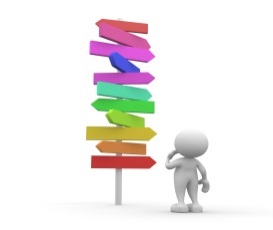                      МЕСТО                      ПРОВЕДЕНИЯНАЗВАНИЕ МЕРОПРИЯТИЯ И СРОКИ ПРОВЕДЕНИЯ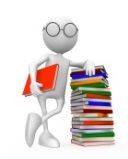 КОНТАКТЫ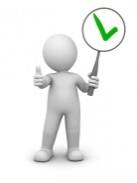 ЯНВАРЬЯНВАРЬЯНВАРЬРеспублика Калмыкия г. Городовиковск Городовиковского района РК (Детская музыкальная школа искусств) 	Закрытие Года правовой культуры.Межрайонный КВН молодых педагогов /25 января 2017 г.Лайпанова Виктория Лазировна, учитель истории и обществознания МКОУ «ГСОШ № 2», председатель СМП  Новосибирская областьЗаседание президиума Совета молодых педагогов при Новосибирском обкоме Профсоюза образования / 27января	Конкурс профсоюзных проектов «Профсоюзный проект как ресурс  формирования  профсоюзной мотивации» / Январь - май	Трунова Ольга Владимировна (председатель Совета);Черкашина Людмила Александровна, заведующая отделом аппарата Новосибирского обкома Профсоюза образования8(383) 221 46 85 lasn@nios.ruСамарская областьЗаседание председателей советов молодых педагогов по итогам работы 2016 годаИльина А.А. – специалист обкома профсоюза Alevtina.ilina@bk.ru 8.9171065229ФЕВРАЛЬФЕВРАЛЬФЕВРАЛЬБашкортостан г.УфаМежрегиональный конкурс «Учитель года башкирского языка и литературы – 2017»8 (347) 218-03-52, отдел национального образования, регионального сотрудничества и учебного книгоиздания Министерства образования Республики Башкортостан;272-04-84, Башкирский реском профсоюза Республика Бурятия г. Улан-УдэКруглый стол «О реализации мер по устранению избыточной отчетности учителей (с участием молодых педагогов)Республиканский конкурс «Лучший наставник» (февраль-март)	Республиканский конкурс видеороликов «Путь к успеху!» (февраль-март)Жанаева Лариса Дамбаевна, Председатель БРО Профсоюза образования Тел. (3012) 21-15-82 e-mail: 03@broprof.ruВоронежская областьВоронежский государственный педагогический университетПоворинская  Воронежской областиВоронежский институт развития образования (ВИРО)Лицей «» Областной форум молодых учителей Воронежской области. Работа консультационного пункта обкома профсоюза «Твои права, молодой учитель». 3 февраляПроведение открытых уроков «Молодые – молодым» в рамках Школы молодых учителей «Шмель» для молодых учителей районов «восточной зоны». 10 февраляОткрытие клуба «Методическая копилка» для молодых учителей образовательных организаций Воронежской области. 2 декада февраляПроведение открытых уроков «Молодые – молодым» в рамках Школы молодых учителей «Шмель» для молодых учителей г. Воронежа. 3 декада февраляФилоненко С.И.- ректор ВГПУ, Попова Е.И.- зам.председателя обкома профсоюза,Крюкова Т.И. – главный правовой инспектор обкома профсоюзаПопова Е.И.- зам. председателя обкома профсоюза,Тихонова Н.С. – руководитель проекта, Черикова Н.Н. – председатель Поворинской районной профорганизацииБирюкова Т.А. – председатель обкома профсоюза,Бабкина И.И. – проректор ВИРО. Попова Е.И.- зам. председателя обкома профсоюза,Тихонова Н.С. – руководитель проекта,Астанкова А.И. – председатель Советской районной профорганизацииЗабайкальский крайЧитинский районДОЛ «Огонёк»Районная школа молодых педагогов «Секреты профессионального мастерства», с приглашением к участию совета молодых педагогов Петровск-Забайкальского района.	 Конкурсная программа для молодых педагогов г. Читы «Минута славы» Январь, февраль Участие молодых педагогов в соревнованиях «Лыжня России-2017г.»  с приглашением к участию Совета молодых педагогов г. Читы, Карымского района. Рогозинская Г.М., председатель Хилокской районной организации Профсоюза	Хилокский район МОУСОШЧлены Совета молодых педагогов г. Читы Титова Е.С., председатель Читинской районной организации, Клыкова С.С., председатель Совета молодых педагогов Читинского районаРеспублика Калмыкия г. Городовиковск Городовиковского района РК (Детская музыкальная школа искусств)Закрытие Года правовой культуры. Межрайонный КВН молодых педагогов	25 января Лайпанова Виктория Лазировна, учитель истории и обществознания МКОУ «ГСОШ № 2», председатель СМП  Калужская областьКГИРОМОУ «Ерденевская средняя общеобразовательная школа» Малоярославецкого района Калужской областиДекада молодых педагогов Калужской области6-17 февраля 2017г.Выездной семинар для молодых педагогов Калужской области / 17 февраля 2017Евпатова Анна Валентиновна, КГИРОМокрушин Алексей Николаевич, председатель Совета молодых педагогов Калужской области, директор МБОУ «СОШ №25» г. Калуги,Бобылев Петр Георгиевич, директор МОУ «Ерденевская СОШ» Малоярославецкого р-наКарачаево-Черкесская Республика г. ЧеркесскСерия интеллектуальных игр Что? Где? Когда?	февраль-апрель	Узденова М.А.8782-28-14-49Кировская областьКировская область и другие регионы РФ	Профсоюзная PR-акция «Я – молодой педагог!» Февраль-март	Балог Анжела Ивановна,специалист по вопросам молодёжной политики и информационной работе Кировской областной организации Профсоюза Тел.: 8-963-885-47-08;8 (8332) 38-21-70.e-mail: anzhela_balog@mail.ruНовосибирская областьКонкурс «Профсоюзный глоссарий» /Февраль – октябрьКонкурс инфографики «Формула эффективности Профсоюза»	/ Февраль - октябрьТрунова Ольга Владимировна (председатель Совета);Черкашина Людмила Александровна, заведующая отделом аппарата Новосибирского обкома Профсоюза образования8(383) 221 46 85 lasn@nios.ruСамарская областьСамарский областной конкурс «Лучшая эмблема (символ) Совета молодых педагогов Самарской областной организации профсоюза работников народного образования и науки РФ Февраль-мартИльина А.А. – специалист обкома профсоюза Alevtina.ilina@bk.ru 8.9171065229ТатарстанРООЦ «Дуслык»Республиканская педагогическая школа	10-12 февраля	О. Гуслярова +7 (927) 403-30-50Ульяновская область ОГБУ ДО Центр «Алые паруса» Чердаклинского района Ульяновской областиIII региональная  педагогическая школа Профсоюза -  сессия молодых педагогов Ульяновской области / 15 – 17 февраляТвердохлеб Татьяна Евгеньевна, председатель областной организации Профсоюза, +79272700142, tanitatver@yandex.ruЧувашия Чувашский республиканский институт образованияШкола молодого воспитателяПредседатель-Зинаида Николаевна Степанова;8(8352)632164 вед. Специалист-Александрова Евгения Александровна8(8352)632164МАРТМАРТМАРТАлтайский край Первомайский район, с. Зудилово,профсоюзный санаторий «Сосновый бор»Окружной слёт молодых педагогов«Под крылом Профсоюза»Ивановская Елена Леонидовна,зам. председателя по информационной работе,(3852) 63-98-98 akoprobr@ab.ruРеспублика Бурятия Мухоршибирский район Тарбагатайский районСеминар по вопросу развития и совершенствования информационной деятельности в Мухоршибирской, Бичурской и Тарбагатайской районных организациях ПрофсоюзаРеспубликанская Спартакиада «Встреча поколений» (участники – ветераны педагогического труда и молодые педагоги)Жанаева Лариса Дамбаевна, Председатель БРО Профсоюза образования Тел. (3012) 21-15-82 e-mail: 03@broprof.ruВоронежская область Санаторий имени М. Горького 27-30 марта Школа молодого педагога «ШМЕЛЬ – 2017»с приглашением молодых учителей Центрального федерального округа.Бирюкова Т.а. – председатель обкома профсоюза,Попова Е.И.- зам. председателя обкома профсоюза,Тихонова Н.С. – руководитель проекта.Забайкальский крайГ. Чита, Дворец спортаУчастие в заседании президиума краевого комитета Профсоюза «Итоги работы Ассоциации молодых педагогов Забайкальского края за 216г.»	2 марта Весенняя спартакиада среди молодых педагогов г. Читы с приглашением к участию Совета молодых педагогов Читинского, Улётовского, Карымского района. 		Шестакова Е.В., заместитель председателя краевого комитета профсоюзаБондаренко Т.Н. заместитель председателя Ассоциации молодых педагогов	Совет молодых педагогов г. Читы.Республика Калмыкия п. Комсомольский Черноземельского района РК (Дом культуры)	III Республиканский Форум молодых педагогов «Думай о будущем!» / 30 марта 2017 г.	Бадмаева Герензал Константиновна, зам. директора ДЮСШ, председатель Черноземельской районной организации ПрофсоюзаКалужская областьСанаторий «Спутник» Людиновского районаРегиональная образовательная смена для актива Совета молодых педагогов КО16-18 марта 2017г.Мокрушин Алексей Николаевич, председатель Совета молодых педагогов Калужской области, директор МБОУ «СОШ №25» г. Калуги,Лабчук Наталья Сергеевна, председатель Совета молодых педагогов г. Калуги.Карачаево-Черкесская Республика г. Черкесск	Заседание Совета молодых педагогов		Узденова М.А.8782-28-14-49Кировская областьКировская область и другие регионы РФ	Профсоюзная PR-акция «Я – молодой педагог!» Февраль-март	Балог Анжела Ивановна,специалист по вопросам молодёжной политики и информационной работе Кировской областной организации Профсоюза Тел.: 8-963-885-47-08;8 (8332) 38-21-70.e-mail: anzhela_balog@mail.ruКраснодарский крайФорум молодых педагогов и студентов выпускных курсов «Образование и карьера: взгляд в будущее»	Ганус Ирина Петровна, ведущий специалист по оргработе, 8(861)255-76-15e-mail: krajkom-p@yandex.ruМоскваЦПК МФП (пос. Правдинский Пушкинского района Московской области)Семинар для молодых педагогов/25, 26 мартаГл. специалист аппарата МГО Профсоюза Смирнова Алевтина Николаевна 89032982590Помощник председателя МГО Профсоюза Плотникова Татьяна Валерьевна 89263207619Новосибирская область(Место проведения дополнительно будет определено)Заседание Совета молодых педагогов при Новосибирском обкоме Профсоюза образования (круглый стол «Наставничество: проблемы и перспективы. Самостоятельность или опека») / март (каникулы) Трунова Ольга Владимировна (председатель Совета);Черкашина Людмила Александровна, заведующая отделом аппарата Новосибирского обкома Профсоюза образования 8(383) 221 46 85 lasn@nios.ruСамарская областьКонференция молодых педагогов Самарской области «Стратегия развития профсоюзного движения – 2017 г.»Кривцова А.В. – председатель Совета молодых педагогов СООПРНОиНРФ   uchitelmou85@mail.ru8.9371749119Санкт-Петербург и Ленинградская областьСаратовская область Саратовский государственный университет им.Н.Г.ЧернышевскогоНеделя педагогического образования.В рамках Недели проводится Всероссийский студенческий конкурс  педагогического мастерства «Шаг в профессию» 27-30 марта 2017г.Отв. лицо от Саратовской областной организации Профсоюза: Г.Н.Попова, заместитель председателя 89372613088zampred1957@mail.ruТатарстан Казанский Педагогический колледжПедагогические чтенияTeacher talksР. Каримов 79274395618